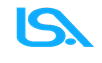 POLO LICEALE “E. AMALDI”BITETTORELAZIONE FINALE DOCENTI RESPONSABILI/REFERENTI/FACENTI PARTE DI COMMISSIONI E/O TEAM(una relazione sottoscritta dai componenti)DOCENTE _____________                                   ANNO SCOLASTICO ________________DESCRIZIONE  DELL’ ATTIVITA’ SVOLTA Calendario delle riunioni (ove previste) : data , sede , ora BITETTO, __________________							Firma                                                                                                                _________________________